                                                                                                                            Приложение №2.Игры детей севера.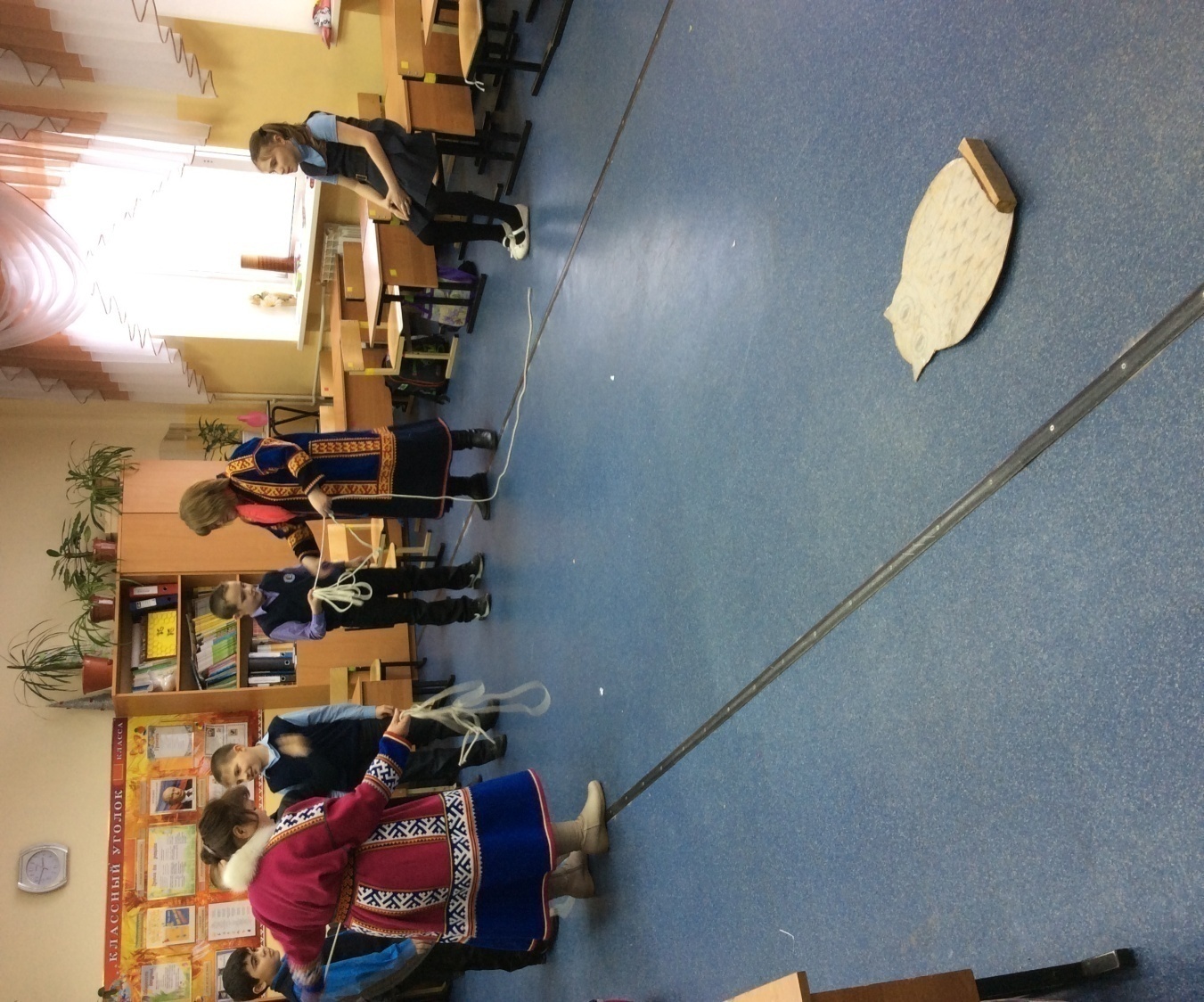 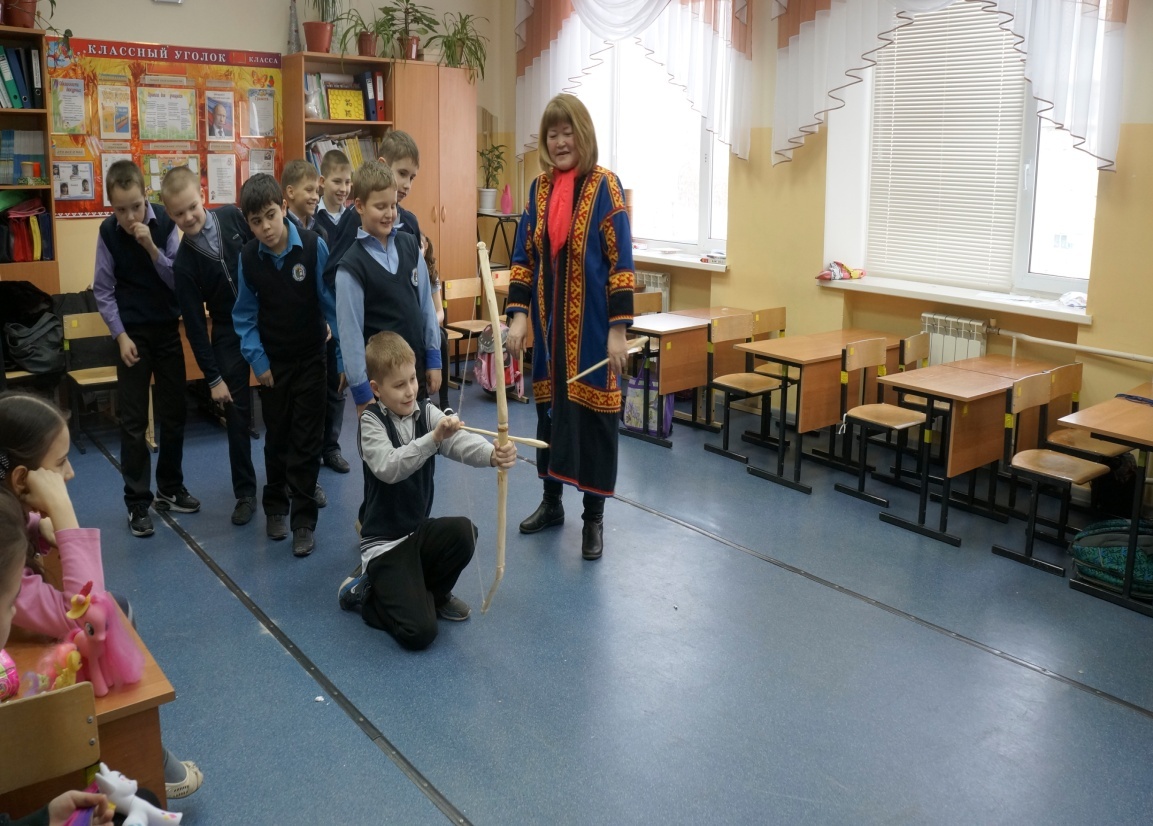 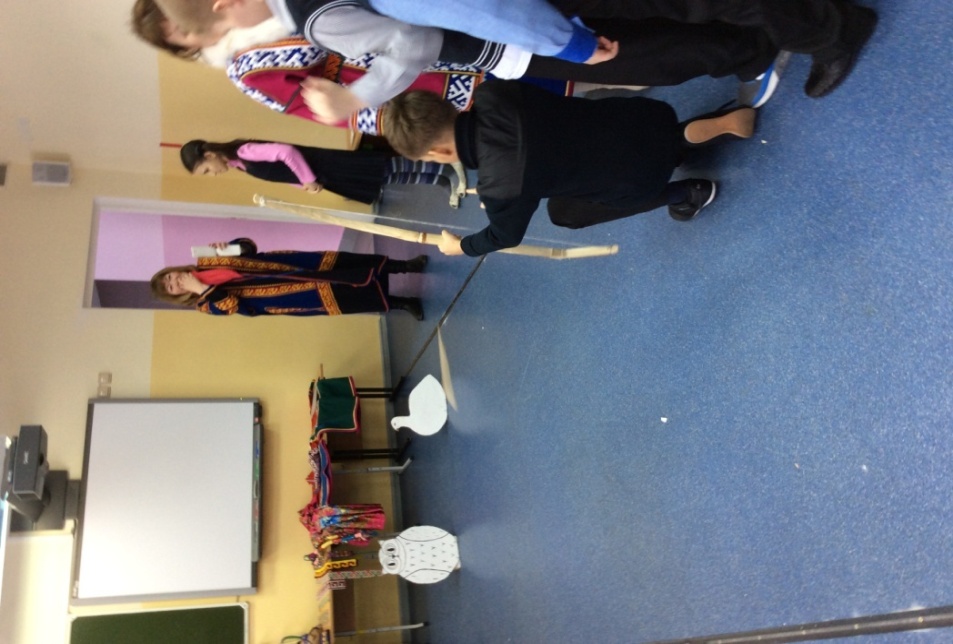 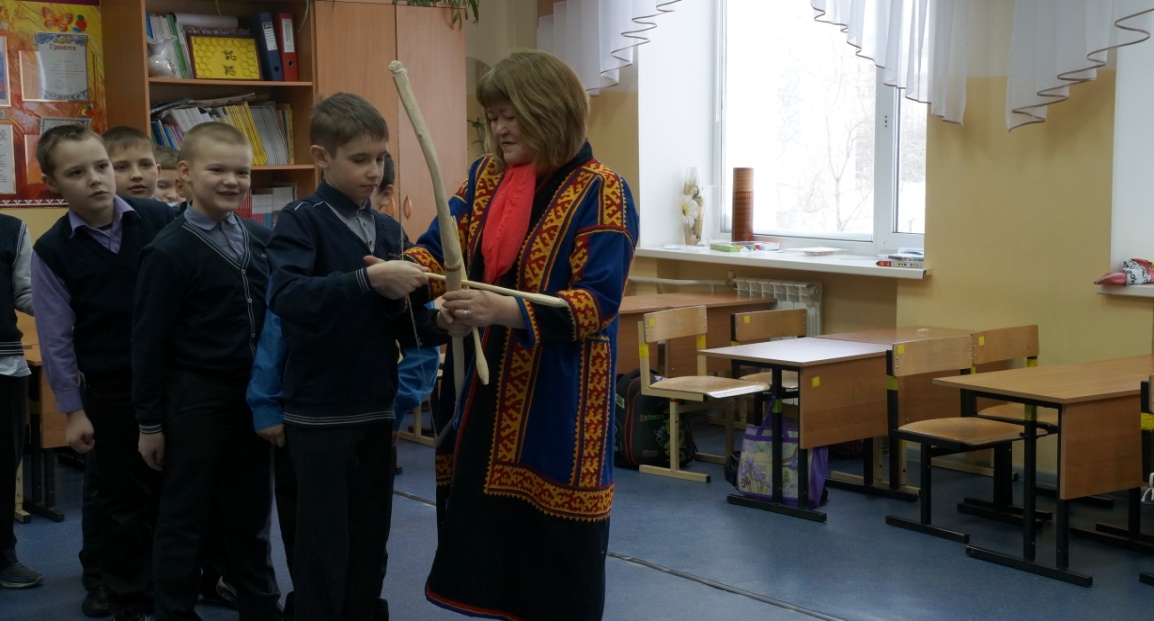 